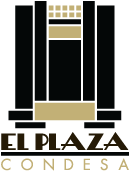 Comunicado OficialÁlvaro DíazEl rapero Álvaro Díaz y su equipo se encuentran sumergidos en los últimos detalles de lo que será su nuevo material discográfico Díaz Antes; por lo que el boricua ha decidido retrasar su concierto en México para así poder presentar, en su show de El Plaza Condesa, su nuevo disco. “Desafortunadamente, el material no estará listo para poder presentarlo el 5 de octubre, fecha en la que estaba programado salir. Debido a esto, hemos decidido retrasar el concierto en El Plaza Condesa para poder presentar a nuestros amigos mexicanos un concierto completamente nuevo.” Comentó Álvaro Díaz. La nueva fecha será el próximo 1o de febrero de 2020. Las personas que ya adquirieron su boleto; éste será válido para la nueva fecha. Si desea el reembolso de su boleto, lo podrá realizar en el punto de venta donde lo adquirió a partir del 30 de agosto. Si su compra fue por internet, favor de comunicarse al 53 25 9000; opción 2, atención a clientes.Para más información visita: www.elplaza.mx